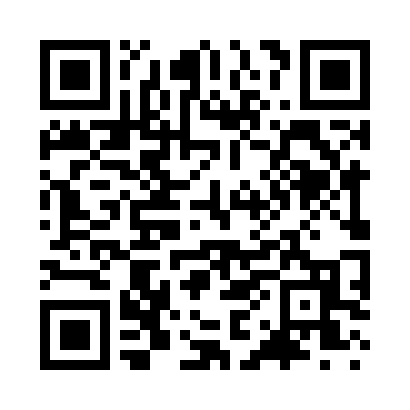 Prayer times for Alburg, New York, USAWed 1 May 2024 - Fri 31 May 2024High Latitude Method: Angle Based RulePrayer Calculation Method: Islamic Society of North AmericaAsar Calculation Method: ShafiPrayer times provided by https://www.salahtimes.comDateDayFajrSunriseDhuhrAsrMaghribIsha1Wed4:135:4712:554:528:049:382Thu4:125:4612:554:528:059:403Fri4:105:4412:554:528:079:424Sat4:085:4312:554:538:089:435Sun4:065:4212:554:538:099:456Mon4:045:4012:554:548:109:477Tue4:025:3912:554:548:119:498Wed4:005:3812:554:548:139:509Thu3:585:3612:554:558:149:5210Fri3:575:3512:554:558:159:5411Sat3:555:3412:554:568:169:5612Sun3:535:3312:554:568:179:5713Mon3:515:3212:554:568:189:5914Tue3:505:3012:554:578:2010:0115Wed3:485:2912:554:578:2110:0216Thu3:465:2812:554:588:2210:0417Fri3:455:2712:554:588:2310:0618Sat3:435:2612:554:588:2410:0819Sun3:415:2512:554:598:2510:0920Mon3:405:2412:554:598:2610:1121Tue3:385:2312:554:598:2710:1222Wed3:375:2212:555:008:2810:1423Thu3:365:2212:555:008:2910:1624Fri3:345:2112:555:018:3010:1725Sat3:335:2012:555:018:3110:1926Sun3:325:1912:555:018:3210:2027Mon3:305:1812:565:028:3310:2228Tue3:295:1812:565:028:3410:2329Wed3:285:1712:565:028:3510:2430Thu3:275:1712:565:038:3610:2631Fri3:265:1612:565:038:3710:27